PRÓ-REITORIA DE PESQUISA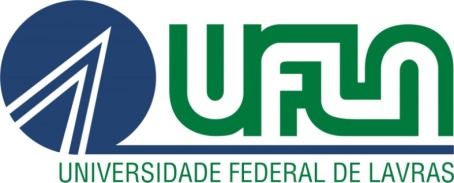 Comissão de Ética no Uso de Animais (CEUA)Caixa Postal 3037 • CEP 37200-900 • Lavras/MGTel: (35) 3829-5182 E-mail: cba@ufla.brTERMO DE ANUÊNCIA DOS PARTICIPANTES DOPROJETO/AULA PRÁTICA/TREINAMENTOComo participante do projeto intitulado “____________”, declaro ciência das atividades a serem desenvolvidas sob minha responsabilidade e certifico que:li o disposto na Lei nº 11.794, de 8 de outubro de 2008, e nas Resoluções Normativas do Conselho Nacional de Controle de Experimentação Animal – CONCEA;tenho treinamento e estou apto para desenvolver os procedimentos sob minha responsabilidade;estou ciente que as atividades serão iniciadas somente após decisão técnica favorável da CEUA e, quando for o caso, da autorização do CONCEA;estou ciente da necessidade de solicitar a autorização prévia da CEUA para efetuar qualquer mudança no projeto/aula anteriormente aprovado.Lavras, __/__/____Responsável: ________________________________Assinatura: __________________________________Colaborador 1: ______________________________Assinatura: __________________________________Colaborador 2: ______________________________Assinatura: __________________________________Colaborador 3: ______________________________Assinatura: __________________________________Colaborador 4: ______________________________Assinatura: __________________________________Colaborador 5: ______________________________Assinatura: __________________________________Colaborador 6: ______________________________Assinatura: __________________________________